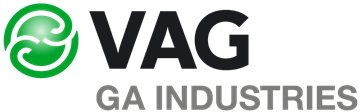 1.0	GENERAL1.1	Manufacturer shall have a minimum of ten (10) years’ experience in the manufacture of automatic air valves conforming to American Water Works Association (AWWA) Standard C512 (latest revision).1.2	When requested, manufacturer shall provide detailed product data and descriptive literature including dimensions, weight, capacity, pressure rating, materials of construction and cross-sectional drawings clearly illustrating the individual components.2.0	PRODUCT2.1	The air release valve shall fully conform to AWWA C512 (latest revision) and specially designed for use with sewage and wastewater.  It shall be float operated and automatically release accumulated air and sewage gas from the pipeline or system while in operation and under pressure.2.2	The valve body shall be of an elongated design to minimize fouling with a 2” or 3” NPT pipeline connection and a 1” NPT outlet connection.  The valve shall have an additional 2” NPT plugged port near the bottom to facilitate the removal of solids as well as plugged ports near the top and bottom for testing and draining and/or for the installation of backflushing attachments. 2.3	Valves shall be compound lever type with adjustable seat with a minimum venting orifice diameter of ½” suitable for up to 75 PSI or 7/16” suitable for up to 150 PSI working pressure, as specified in the valve schedule or in the engineer’s information.3.0	MATERIALS	3.1	The valve body and cover shall be made from cast iron conforming to ASTM A126 Class B and   rated for a minimum of 200 PSI. 3.2	The float ball, orifice and internal linkage mechanism shall be made from Type 316 stainless steel.  Non-metallic components are not acceptable.3.3	The seat shall be adjustable and replaceable and made from Buna-N rubber.3.4	The exterior of the valve shall be shop coated with enamel primer	4.0	OPTIONS (Specifier to select any combination of options)4.1	Specify when required: The air release valve shall be supplied with a vacuum check to prevent the re-entry of air during negative pipeline pressure.4.2	Specify when required: The valve shall be supplied with 316 stainless steel cover fasteners and be coated on external and exposed internal ferrous surfaces with NSF-61 certified 2-part epoxy. 	4.3	Specify when required: The valve shall be supplied with backflushing attachments consisting of inlet isolating, flushing and blow off bronze ball valves, rubber hose and quick connect couplings 5.0	MANUFACTURER	5.1	High capacity sewage/wastewater air release valves shall be GA Industries Figure 927 as manufactured by VAG USA, LLC Cranberry Township, PA USA.  